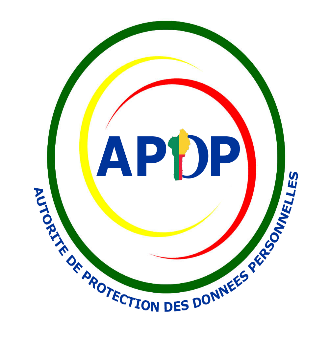 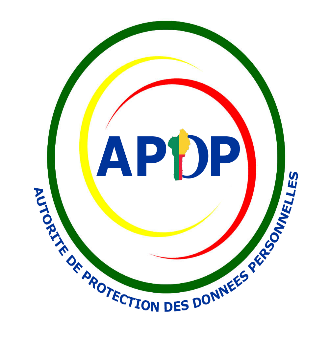 FORMULAIRE DE DECLARATION DES DONNÉES PERSONNELLES COLLECTÉES PAR SYSTEME DE VIDEOSURVEILLANCE(Veuillez remplir les parties correspondantes à votre situation)Frais d’étude de dossier à percevoir :				Date : …………………………………………………Signature et cachetSTRUCTURE PUBLIQUESTRUCTURE PRIVEE        PARTICULIERNATURE DE LA DEMANDECADRE RESERVE A L’APDP         Première demandeReçu le………………...……………………         Modification d’un système autoriséRécépissé délivré le...…………………        Suppression d’un système autoriséN° : ……………………………………..……La déclaration doit impérativement comporter un plan général d’installation des caméras de surveillance et de leur champ de visionLa déclaration doit impérativement comporter un plan général d’installation des caméras de surveillance et de leur champ de vision1 - IDENTITE DU RESPONSABLE DE TRAITEMENT1 - IDENTITE DU RESPONSABLE DE TRAITEMENT1 - IDENTITE DU RESPONSABLE DE TRAITEMENT1.1- Identité du déclarant1.1- Identité du déclarant1.1- Identité du déclarantNom, (Prénoms) ou raison sociale : …………………………………………………………………..….…..……………Nom, (Prénoms) ou raison sociale : …………………………………………………………………..….…..……………Nom, (Prénoms) ou raison sociale : …………………………………………………………………..….…..……………Domaine d’activité : ………………………………………………………………..….…..………………………………..Domaine d’activité : ………………………………………………………………..….…..………………………………..Domaine d’activité : ………………………………………………………………..….…..………………………………..Carré/lot : ……………….…………………………… Quartier………………………………...………………………….Carré/lot : ……………….…………………………… Quartier………………………………...………………………….Carré/lot : ……………….…………………………… Quartier………………………………...………………………….Ville :…………….………………………………………….BP :………………….………………………………………BP :………………….………………………………………Tél :………………….……………………………...……….Fax:…………..…….……………………………………….Fax:…………..…….……………………………………….Adresse électronique : ……………………………………….…………………..….…..………………………………...N°IFU : …………………………………………………. N°  RCCM :……………………………………………………...Adresse électronique : ……………………………………….…………………..….…..………………………………...N°IFU : …………………………………………………. N°  RCCM :……………………………………………………...Adresse électronique : ……………………………………….…………………..….…..………………………………...N°IFU : …………………………………………………. N°  RCCM :……………………………………………………...1.2 - Personne à contacter par l’APDP en cas de besoin  (point focal)1.2 - Personne à contacter par l’APDP en cas de besoin  (point focal)1.2 - Personne à contacter par l’APDP en cas de besoin  (point focal)Nom et prénoms : …………………………………………………Nom et prénoms : …………………………………………………Fonction : ………………………...…………..…Tél :………………….…………………………….....…….Fax:…………..…….………………………………………Fax:…………..…….………………………………………Adresse électronique: ………………………………………….…………………..….…..………………………………..Adresse électronique: ………………………………………….…………………..….…..………………………………..Adresse électronique: ………………………………………….…………………..….…..………………………………..2 - FINALITES DU SYSTEME (veuillez cocher la ou les cases correspondantes)2 - FINALITES DU SYSTEME (veuillez cocher la ou les cases correspondantes)       Sécurité des personnes       Sécurité des biens       Protection des abords des bâtiments      Régulation du trafic routier       Sûreté de l'Etat, défense, sécurité publique	      Protection des bâtiments publics       Préventiondes risques naturels ou technologiques      Surveillance des salariésObligation réglementaire (casinos, installations portuaires, etc.)      Protection incendies/accidents       Autres (Veuillez préciser) : ……………………………….……………………………................................................       Autres (Veuillez préciser) : ……………………………….……………………………................................................3-LOCALISATION DU SYSTEME3-LOCALISATION DU SYSTEME3-LOCALISATION DU SYSTEME3-LOCALISATION DU SYSTEME3-LOCALISATION DU SYSTEME3.1- Lieu d’installation du système de vidéosurveillance3.1- Lieu d’installation du système de vidéosurveillance3.1- Lieu d’installation du système de vidéosurveillance3.1- Lieu d’installation du système de vidéosurveillance3.1- Lieu d’installation du système de vidéosurveillanceAdresse :………………….…………………………………………………………..….…..………………………………..Adresse :………………….…………………………………………………………..….…..………………………………..Adresse :………………….…………………………………………………………..….…..………………………………..Adresse :………………….…………………………………………………………..….…..………………………………..Adresse :………………….…………………………………………………………..….…..………………………………..Nature de l’environnement sous vidéosurveillance : …… (Ex : Immeuble de bureaux, Etablissement accueillant du public, Voie publique, etc.)……………………………………………………………………………………………..Nature de l’environnement sous vidéosurveillance : …… (Ex : Immeuble de bureaux, Etablissement accueillant du public, Voie publique, etc.)……………………………………………………………………………………………..Nature de l’environnement sous vidéosurveillance : …… (Ex : Immeuble de bureaux, Etablissement accueillant du public, Voie publique, etc.)……………………………………………………………………………………………..Nature de l’environnement sous vidéosurveillance : …… (Ex : Immeuble de bureaux, Etablissement accueillant du public, Voie publique, etc.)……………………………………………………………………………………………..Nature de l’environnement sous vidéosurveillance : …… (Ex : Immeuble de bureaux, Etablissement accueillant du public, Voie publique, etc.)……………………………………………………………………………………………..3.2-Emplacement des caméras3.2-Emplacement des caméras3.2-Emplacement des caméras3.2-Emplacement des caméras3.2-Emplacement des camérasN°EmplacementEspace visualiséCaractéristique de l’espaceType de caméra01(Ex : Extérieur Bâtiment Administratif)(Ex : Cours Parking Administration)Ouvert au public / Non ouvert au publicFixe / Orientable02……………………………..……………………………..…………….…………..03……………………………..……………………………..…………….…………..04……………………………..……………………………..…………….…………..05……………………………..……………………………..…………….…………..07……………………………..……………………………..…………….…………..………………………………..……………………………..…………….…………..Nombre total de caméras installées :………….Nombre total de caméras installées :………….Nombre total de caméras installées :………….Nombre total de caméras installées :………….Nombre total de caméras installées :………….4 - CARACTERISTIQUES ET FONCTIONNALITES DU SYSTEME (Veuillez préciser les spécifications techniques sur les caméras installées)4 - CARACTERISTIQUES ET FONCTIONNALITES DU SYSTEME (Veuillez préciser les spécifications techniques sur les caméras installées)4 - CARACTERISTIQUES ET FONCTIONNALITES DU SYSTEME (Veuillez préciser les spécifications techniques sur les caméras installées)4 - CARACTERISTIQUES ET FONCTIONNALITES DU SYSTEME (Veuillez préciser les spécifications techniques sur les caméras installées)4 - CARACTERISTIQUES ET FONCTIONNALITES DU SYSTEME (Veuillez préciser les spécifications techniques sur les caméras installées)4 - CARACTERISTIQUES ET FONCTIONNALITES DU SYSTEME (Veuillez préciser les spécifications techniques sur les caméras installées)4 - CARACTERISTIQUES ET FONCTIONNALITES DU SYSTEME (Veuillez préciser les spécifications techniques sur les caméras installées)4.1 - Date de mise en œuvre du système : ----/----/20------/----/20------/----/20------/----/20------/----/20------/----/20--4.2 - Visualisation des images en temps réel        Oui      Non      Non      Non      Non      Non4.3 - Prise de son       Oui     Non     Non     Non     Non     Non4.4 - Enregistrement       En Continu       En Continu       En Continu       En Continu       En Continu       En Continu4.4 - Enregistrement       Plage horaire (Veuillez préciser) : ………………………..       Plage horaire (Veuillez préciser) : ………………………..       Plage horaire (Veuillez préciser) : ………………………..       Plage horaire (Veuillez préciser) : ………………………..       Plage horaire (Veuillez préciser) : ………………………..       Plage horaire (Veuillez préciser) : ………………………..4.4 - Enregistrement       Sur détection de mouvement       Sur détection de mouvement       Sur détection de mouvement       Sur détection de mouvement       Sur détection de mouvement       Sur détection de mouvement4.5 - Nature de l’enregistreur       Numérique        Numérique        Numérique      Analogique     Analogique     Analogique4.5 - Nature de l’enregistreur(Veuillez préciser) : ………………………………………...………(Veuillez préciser) : ………………………………………...………(Veuillez préciser) : ………………………………………...………(Veuillez préciser) : ………………………………………...………(Veuillez préciser) : ………………………………………...………(Veuillez préciser) : ………………………………………...………4.6 - Liaison et Réseau      Intranet     Intranet     Internet     LAN     VPN    Câble coaxial4.6 - Liaison et Réseau        Autres (Veuillez préciser) : ……...................……………………       Autres (Veuillez préciser) : ……...................……………………       Autres (Veuillez préciser) : ……...................……………………       Autres (Veuillez préciser) : ……...................……………………       Autres (Veuillez préciser) : ……...................……………………       Autres (Veuillez préciser) : ……...................……………………4.7 - Utilisation de systèmes experts(Ex : Détection d’objets, Reconnaissance faciale, Lecture automatisée des plaques d’immatriculation, etc.)      Non      Oui (Veuillez préciser) :  ….……………...........................................………………………………………………………………………………      Non      Oui (Veuillez préciser) :  ….……………...........................................………………………………………………………………………………      Non      Oui (Veuillez préciser) :  ….……………...........................................………………………………………………………………………………      Non      Oui (Veuillez préciser) :  ….……………...........................................………………………………………………………………………………      Non      Oui (Veuillez préciser) :  ….……………...........................................………………………………………………………………………………      Non      Oui (Veuillez préciser) :  ….……………...........................................………………………………………………………………………………4.8 - Accès aux images à distance(Ex : Via Internet, A partir d’un smartphone, etc.)     Non     Non     Oui (Veuillez préciser) : …………….…………….........     Oui (Veuillez préciser) : …………….…………….........     Oui (Veuillez préciser) : …………….…………….........     Oui (Veuillez préciser) : …………….…………….........4.9 - Durée de conservation des imagesVeuillez préciser : ……………………….……………Veuillez préciser : ……………………….……………Veuillez préciser : ……………………….……………Veuillez préciser : ……………………….……………Veuillez préciser : ……………………….……………Veuillez préciser : ……………………….……………4.9 - Durée de conservation des images5 – DONNÉES COLLECTÉES ET TRAITÉES5 – DONNÉES COLLECTÉES ET TRAITÉES5 – DONNÉES COLLECTÉES ET TRAITÉES5 – DONNÉES COLLECTÉES ET TRAITÉES5 – DONNÉES COLLECTÉES ET TRAITÉES5.1 – Types de données collectées5.1 – Types de données collectées5.1 – Types de données collectées5.1 – Types de données collectées5.1 – Types de données collectées           Image                                    Son                                Autres : ……………………………………………………….           Image                                    Son                                Autres : ……………………………………………………….           Image                                    Son                                Autres : ……………………………………………………….           Image                                    Son                                Autres : ……………………………………………………….           Image                                    Son                                Autres : ……………………………………………………….5.2 - Utilisation de systèmes experts(Ex : Détection d’objets, Reconnaissance faciale, Lecture automatisée des plaques d’immatriculation, etc.)5.2 - Utilisation de systèmes experts(Ex : Détection d’objets, Reconnaissance faciale, Lecture automatisée des plaques d’immatriculation, etc.)5.2 - Utilisation de systèmes experts(Ex : Détection d’objets, Reconnaissance faciale, Lecture automatisée des plaques d’immatriculation, etc.)5.2 - Utilisation de systèmes experts(Ex : Détection d’objets, Reconnaissance faciale, Lecture automatisée des plaques d’immatriculation, etc.)5.2 - Utilisation de systèmes experts(Ex : Détection d’objets, Reconnaissance faciale, Lecture automatisée des plaques d’immatriculation, etc.)      Non      Oui (Veuillez préciser) : ……………...................………………………………………………………………….      Oui (Veuillez préciser) : ……………...................………………………………………………………………….      Oui (Veuillez préciser) : ……………...................………………………………………………………………….      Oui (Veuillez préciser) : ……………...................………………………………………………………………….      Oui (Veuillez préciser) : ……………...................………………………………………………………………….5.3 - Accès aux images à distance(Ex : Via Internet, A partir d’un smartphone, etc.)5.3 - Accès aux images à distance(Ex : Via Internet, A partir d’un smartphone, etc.)5.3 - Accès aux images à distance(Ex : Via Internet, A partir d’un smartphone, etc.)5.3 - Accès aux images à distance(Ex : Via Internet, A partir d’un smartphone, etc.)5.3 - Accès aux images à distance(Ex : Via Internet, A partir d’un smartphone, etc.)       Non       Non       Non       Oui (Veuillez préciser) : ……………...................………………………………………………………………….       Oui (Veuillez préciser) : ……………...................………………………………………………………………….       Oui (Veuillez préciser) : ……………...................………………………………………………………………….       Oui (Veuillez préciser) : ……………...................………………………………………………………………….       Oui (Veuillez préciser) : ……………...................………………………………………………………………….5.4 –Durée de conservation des données collectées5.4 –Durée de conservation des données collectées5.4 –Durée de conservation des données collectées5.4 –Durée de conservation des données collectées5.4 –Durée de conservation des données collectéesVeuillez préciser : ………………………………………….…………………..….…..…………………………………Veuillez préciser : ………………………………………….…………………..….…..…………………………………Veuillez préciser : ………………………………………….…………………..….…..…………………………………Veuillez préciser : ………………………………………….…………………..….…..…………………………………Veuillez préciser : ………………………………………….…………………..….…..…………………………………6 - TRANSFERT DES DONNEES VERS UN PAYS TIERS(cette rubrique n’est à renseigner que si les données traitées sont transférées vers un pays tiers)6 - TRANSFERT DES DONNEES VERS UN PAYS TIERS(cette rubrique n’est à renseigner que si les données traitées sont transférées vers un pays tiers)6 - TRANSFERT DES DONNEES VERS UN PAYS TIERS(cette rubrique n’est à renseigner que si les données traitées sont transférées vers un pays tiers)6 - TRANSFERT DES DONNEES VERS UN PAYS TIERS(cette rubrique n’est à renseigner que si les données traitées sont transférées vers un pays tiers)6 - TRANSFERT DES DONNEES VERS UN PAYS TIERS(cette rubrique n’est à renseigner que si les données traitées sont transférées vers un pays tiers)6.1 - Identité du destinataire des données6.1 - Identité du destinataire des données6.1 - Identité du destinataire des données6.1 - Identité du destinataire des données6.1 - Identité du destinataire des donnéesNom, (Prénom) ou raison sociale : …………………………………………………………………..….…..……………..Nom, (Prénom) ou raison sociale : …………………………………………………………………..….…..……………..Nom, (Prénom) ou raison sociale : …………………………………………………………………..….…..……………..Nom, (Prénom) ou raison sociale : …………………………………………………………………..….…..……………..Nom, (Prénom) ou raison sociale : …………………………………………………………………..….…..……………..Adresse :………………….…………………………………………………………..….…..………………………………..Adresse :………………….…………………………………………………………..….…..………………………………..Adresse :………………….…………………………………………………………..….…..………………………………..Adresse :………………….…………………………………………………………..….…..………………………………..Adresse :………………….…………………………………………………………..….…..………………………………..Ville/Pays :……………………………………………….Ville/Pays :……………………………………………….Ville/Pays :……………………………………………….Code Postal :……….………………………………………Code Postal :……….………………………………………Tél :………………….……………………………...…….Tél :………………….……………………………...…….Tél :………………….……………………………...…….Fax:…………..…….……………….………………………Fax:…………..…….……………….………………………Adresse électronique: ………………………………………….…………………..….…..………………………………..Adresse électronique: ………………………………………….…………………..….…..………………………………..Adresse électronique: ………………………………………….…………………..….…..………………………………..Adresse électronique: ………………………………………….…………………..….…..………………………………..Adresse électronique: ………………………………………….…………………..….…..………………………………..6.2 - Type de destinataire (Veuillez préciser la nature du lien juridique qui le relie au responsable de traitement)6.2 - Type de destinataire (Veuillez préciser la nature du lien juridique qui le relie au responsable de traitement)6.2 - Type de destinataire (Veuillez préciser la nature du lien juridique qui le relie au responsable de traitement)6.2 - Type de destinataire (Veuillez préciser la nature du lien juridique qui le relie au responsable de traitement)6.2 - Type de destinataire (Veuillez préciser la nature du lien juridique qui le relie au responsable de traitement)      Maison-mère      Filiale       Prestataire       Prestataire      Partenaire commercial       Autres (Veuillez préciser) : ……………...................………………………………………………………………….       Autres (Veuillez préciser) : ……………...................………………………………………………………………….       Autres (Veuillez préciser) : ……………...................………………………………………………………………….       Autres (Veuillez préciser) : ……………...................………………………………………………………………….       Autres (Veuillez préciser) : ……………...................………………………………………………………………….6.3 - Finalité du transfert à l’étranger envisagé6.3 - Finalité du transfert à l’étranger envisagé6.3 - Finalité du transfert à l’étranger envisagé6.3 - Finalité du transfert à l’étranger envisagé6.3 - Finalité du transfert à l’étranger envisagé       Hébergement des données       Hébergement des données       Hébergement des données      Exploitation du système      Exploitation du système       Autres (Veuillez préciser) : ……………...................………………………………………………………………….       Autres (Veuillez préciser) : ……………...................………………………………………………………………….       Autres (Veuillez préciser) : ……………...................………………………………………………………………….       Autres (Veuillez préciser) : ……………...................………………………………………………………………….       Autres (Veuillez préciser) : ……………...................………………………………………………………………….6.4 –Veuillez préciser la nature des traitements opérés par le destinataire des données6.4 –Veuillez préciser la nature des traitements opérés par le destinataire des données6.4 –Veuillez préciser la nature des traitements opérés par le destinataire des données6.4 –Veuillez préciser la nature des traitements opérés par le destinataire des données6.4 –Veuillez préciser la nature des traitements opérés par le destinataire des données………………………………………….…………………..….…..………………………………………………………….………………………………………….…………………..….…..………………………………………………………….………………………………………….…………………..….…..………………………………………………………….………………………………………….…………………..….…..………………………………………………………….………………………………………….…………………..….…..………………………………………………………….6.5 - Veuillez indiquer s’il existe un fondement juridique au transfert6.5 - Veuillez indiquer s’il existe un fondement juridique au transfert6.5 - Veuillez indiquer s’il existe un fondement juridique au transfert6.5 - Veuillez indiquer s’il existe un fondement juridique au transfert6.5 - Veuillez indiquer s’il existe un fondement juridique au transfert………………………………………….…………………..….…..………………………………………………………….………………………………………….…………………..….…..………………………………………………………….………………………………………….…………………..….…..………………………………………………………….………………………………………….…………………..….…..………………………………………………………….………………………………………….…………………..….…..………………………………………………………….7 - SOUS-TRAITANCE (cette rubrique n’est à renseigner que si le responsable du système fait recours à un (ou des) sous-traitant(s) pouvant accéder aux images)7 - SOUS-TRAITANCE (cette rubrique n’est à renseigner que si le responsable du système fait recours à un (ou des) sous-traitant(s) pouvant accéder aux images)7 - SOUS-TRAITANCE (cette rubrique n’est à renseigner que si le responsable du système fait recours à un (ou des) sous-traitant(s) pouvant accéder aux images)7 - SOUS-TRAITANCE (cette rubrique n’est à renseigner que si le responsable du système fait recours à un (ou des) sous-traitant(s) pouvant accéder aux images)7 - SOUS-TRAITANCE (cette rubrique n’est à renseigner que si le responsable du système fait recours à un (ou des) sous-traitant(s) pouvant accéder aux images)7 - SOUS-TRAITANCE (cette rubrique n’est à renseigner que si le responsable du système fait recours à un (ou des) sous-traitant(s) pouvant accéder aux images)N°Nom du sous-traitantAdresseContrat de confidentialité signéContrat de confidentialité signéRôles du sous-traitantRôles du sous-traitant01…………………………………………………………………      Oui       Non(Ex : Installation, maintenance, hébergement des données, Sécurité et surveillance des locaux, etc.)(Ex : Installation, maintenance, hébergement des données, Sécurité et surveillance des locaux, etc.)02…………………………………………………………………      Oui       Non03…………………………………………………………………      Oui       NonEst-il consigné par écrit ou sur support électronique, les éléments du contrat relatifs à la responsabilité du sous-traitant à l'égard du responsable du traitement et les obligations incombant au sous-traitant en matière de sécurisation et de confidentialité des données personnelles en traitement ?Est-il consigné par écrit ou sur support électronique, les éléments du contrat relatifs à la responsabilité du sous-traitant à l'égard du responsable du traitement et les obligations incombant au sous-traitant en matière de sécurisation et de confidentialité des données personnelles en traitement ?Est-il consigné par écrit ou sur support électronique, les éléments du contrat relatifs à la responsabilité du sous-traitant à l'égard du responsable du traitement et les obligations incombant au sous-traitant en matière de sécurisation et de confidentialité des données personnelles en traitement ?Est-il consigné par écrit ou sur support électronique, les éléments du contrat relatifs à la responsabilité du sous-traitant à l'égard du responsable du traitement et les obligations incombant au sous-traitant en matière de sécurisation et de confidentialité des données personnelles en traitement ?Est-il consigné par écrit ou sur support électronique, les éléments du contrat relatifs à la responsabilité du sous-traitant à l'égard du responsable du traitement et les obligations incombant au sous-traitant en matière de sécurisation et de confidentialité des données personnelles en traitement ?Est-il consigné par écrit ou sur support électronique, les éléments du contrat relatifs à la responsabilité du sous-traitant à l'égard du responsable du traitement et les obligations incombant au sous-traitant en matière de sécurisation et de confidentialité des données personnelles en traitement ?Est-il consigné par écrit ou sur support électronique, les éléments du contrat relatifs à la responsabilité du sous-traitant à l'égard du responsable du traitement et les obligations incombant au sous-traitant en matière de sécurisation et de confidentialité des données personnelles en traitement ?8–INTERCONNEXION (Veuillez renseigner cette rubrique si vous procédez à des échanges de données avec d’autres services ou organismes (internes ou externes à la structure déclarante) ?)8–INTERCONNEXION (Veuillez renseigner cette rubrique si vous procédez à des échanges de données avec d’autres services ou organismes (internes ou externes à la structure déclarante) ?)8–INTERCONNEXION (Veuillez renseigner cette rubrique si vous procédez à des échanges de données avec d’autres services ou organismes (internes ou externes à la structure déclarante) ?)8–INTERCONNEXION (Veuillez renseigner cette rubrique si vous procédez à des échanges de données avec d’autres services ou organismes (internes ou externes à la structure déclarante) ?)N°Finalité de l’interconnexionService ou OrganismeDurée de l’interconnexionDurée de l’interconnexion01……………………………………………………………………………………………………………………………………………………02……………………………………………………………………………………………………………………………………………………9-SECURITE DES TRAITEMENTS ET DES DONNEES 9-SECURITE DES TRAITEMENTS ET DES DONNEES 9.1 - Personnes habilitées à y accéder9.1 - Personnes habilitées à y accéder9.1 - Personnes habilitées à y accéderNom et prénom : ……………………………………………………Fonction : ………………………...…………..…Nom et prénom : ……………………………………………………Fonction : ………………………...…………..…Nom et prénom : ……………………………………………………Fonction : ………………………...…………..…Nom et prénom : ……………………………………………………Fonction : ………………………...…………..…Nom et prénom : ……………………………………………………Fonction : ………………………...…………..…Nom et prénom : ……………………………………………………Fonction : ………………………...…………..…Nom et prénom : ……………………………………………………Fonction : ………………………...…………..…Nom et prénom : ……………………………………………………Fonction : ………………………...…………..…Nom et prénom : ……………………………………………………Fonction : ………………………...…………..…9.2 - Accès physique (Veuillez préciser les mesures prises pour contrôler l’accès au poste central de surveillance) (Ex : Code d’accès, Local surveillé, Local fermé à clé, Registre des entrées et sorties, etc.)9.2 - Accès physique (Veuillez préciser les mesures prises pour contrôler l’accès au poste central de surveillance) (Ex : Code d’accès, Local surveillé, Local fermé à clé, Registre des entrées et sorties, etc.)9.2 - Accès physique (Veuillez préciser les mesures prises pour contrôler l’accès au poste central de surveillance) (Ex : Code d’accès, Local surveillé, Local fermé à clé, Registre des entrées et sorties, etc.)………………………………………………………………………………………………………………………………………………………………………………………………………………………………………………………………………………………………………………………………………………………………………………………………………………………………………………………………………………………………………………………………………………………………………………………………………………………………………………………………………………………………………………………………………………………………………………………………………………………………………………………………………………………………9.3 - Accès logique (Veuillez préciser les mesures de sécurité prises pour la sauvegarde et la protection des enregistrements)9.3 - Accès logique (Veuillez préciser les mesures de sécurité prises pour la sauvegarde et la protection des enregistrements)9.3 - Accès logique (Veuillez préciser les mesures de sécurité prises pour la sauvegarde et la protection des enregistrements)………………………………………………………………………………………………………………………………………………………………………………………………………………………………………………………………………………………………………………………………………………………………………………………………………………………………………………………………………………………………………………………………………………………………………………………………………………………………………………………………………………………………………………………………………………………………………………………………………………………………………………………………………………………………9.4- Quelles sont les mesures prises pour la suppression des enregistrements ?9.4- Quelles sont les mesures prises pour la suppression des enregistrements ?9.4- Quelles sont les mesures prises pour la suppression des enregistrements ?………………………………………………………………………………………………………………………………………………………………………………………………………………………………………………………………………………………………………………………………………………………………………………………………………………………………………………………………………………………………………………………………………………………………………………………………………………………………………………………………………………………………………………………………………………………………………………………………………………………………………………………………………………………………9.5- Les personnes habilitées à accéder aux données sont-elles informées ou sensibilisées sur le respect de la vie privée et sur la politique de sécurité mise en place ?9.5- Les personnes habilitées à accéder aux données sont-elles informées ou sensibilisées sur le respect de la vie privée et sur la politique de sécurité mise en place ?9.5- Les personnes habilitées à accéder aux données sont-elles informées ou sensibilisées sur le respect de la vie privée et sur la politique de sécurité mise en place ?     Non     Oui (Veuillez préciser) : …………………………………………………...........................................…………     Oui (Veuillez préciser) : …………………………………………………...........................................…………10 - DROITS DES PERSONNES FILMEES10 - DROITS DES PERSONNES FILMEES10 - DROITS DES PERSONNES FILMEES10 - DROITS DES PERSONNES FILMEES10.1 - Modalités d’information du public10.1 - Modalités d’information du public10.1 - Modalités d’information du public10.1 - Modalités d’information du public10.1.1 - Veuillez indiquer ci-après le nombre d’affiches ou de panneaux d’information :………………………10.1.1 - Veuillez indiquer ci-après le nombre d’affiches ou de panneaux d’information :………………………10.1.1 - Veuillez indiquer ci-après le nombre d’affiches ou de panneaux d’information :………………………10.1.1 - Veuillez indiquer ci-après le nombre d’affiches ou de panneaux d’information :………………………10.1.2 - Précisez la (ou les) localisation(s) de l’affichage : ……………………………………………..…………………………………………………………………………………..…………………………………………………………………………………………………………………………………10.1.2 - Précisez la (ou les) localisation(s) de l’affichage : ……………………………………………..…………………………………………………………………………………..…………………………………………………………………………………………………………………………………10.1.2 - Précisez la (ou les) localisation(s) de l’affichage : ……………………………………………..…………………………………………………………………………………..…………………………………………………………………………………………………………………………………10.1.2 - Précisez la (ou les) localisation(s) de l’affichage : ……………………………………………..…………………………………………………………………………………..…………………………………………………………………………………………………………………………………10.1.3 - Pour les systèmes de vidéosurveillance installés dans un milieu professionnel, veuillez préciser les autres modalités d’information des personnes concernées :10.1.3 - Pour les systèmes de vidéosurveillance installés dans un milieu professionnel, veuillez préciser les autres modalités d’information des personnes concernées :10.1.3 - Pour les systèmes de vidéosurveillance installés dans un milieu professionnel, veuillez préciser les autres modalités d’information des personnes concernées :10.1.3 - Pour les systèmes de vidéosurveillance installés dans un milieu professionnel, veuillez préciser les autres modalités d’information des personnes concernées :       Courrier électronique      Note d’information      Intranet     Réunion       Autres (Veuillez préciser) : ……………...................………………………………………………………………….       Autres (Veuillez préciser) : ……………...................………………………………………………………………….       Autres (Veuillez préciser) : ……………...................………………………………………………………………….       Autres (Veuillez préciser) : ……………...................………………………………………………………………….10.2 - Exercice du droit d’accès10.2 - Exercice du droit d’accès10.2 - Exercice du droit d’accès10.2 - Exercice du droit d’accès10.2.1 - Veuillez indiquer le service (ou la personne) auprès duquel s’exerce le droit d’accès :10.2.1 - Veuillez indiquer le service (ou la personne) auprès duquel s’exerce le droit d’accès :10.2.1 - Veuillez indiquer le service (ou la personne) auprès duquel s’exerce le droit d’accès :10.2.1 - Veuillez indiquer le service (ou la personne) auprès duquel s’exerce le droit d’accès :Nom et prénom : ……………………………………………Fonction de cette personne : …………...…………..…..ou service responsable: ………………………………………………………...…………..…..……...…………………..Nom et prénom : ……………………………………………Fonction de cette personne : …………...…………..…..ou service responsable: ………………………………………………………...…………..…..……...…………………..Nom et prénom : ……………………………………………Fonction de cette personne : …………...…………..…..ou service responsable: ………………………………………………………...…………..…..……...…………………..Nom et prénom : ……………………………………………Fonction de cette personne : …………...…………..…..ou service responsable: ………………………………………………………...…………..…..……...…………………..10.2.2 - Veuillez préciser le délai de communication des informations en cas d’exercice du droit d’accès (ex : immédiat, 2 jours, une semaine, 15 jours, etc.): …………………………………………………………………………..10.2.2 - Veuillez préciser le délai de communication des informations en cas d’exercice du droit d’accès (ex : immédiat, 2 jours, une semaine, 15 jours, etc.): …………………………………………………………………………..10.2.2 - Veuillez préciser le délai de communication des informations en cas d’exercice du droit d’accès (ex : immédiat, 2 jours, une semaine, 15 jours, etc.): …………………………………………………………………………..10.2.2 - Veuillez préciser le délai de communication des informations en cas d’exercice du droit d’accès (ex : immédiat, 2 jours, une semaine, 15 jours, etc.): …………………………………………………………………………..11 - ENGAGEMENT ET SIGNATURE DU RESPONSABLE DU TRAITEMENTDE L’ORGANISME DECLARANT     Je déclare sur l’honneur que les renseignements fournis sont véridiques, complets, exacts et respectent les exigences de la législation en matière de protection des données à caractère personnel. Nom et prénoms : …………………………………………………  Fonction : …………………………....…………..…Les informations recueillies font l’objet d’un traitement informatique destiné à permettre à l’APDP l’instruction des déclarations qu’elle reçoit. Elles sont destinées aux membres et services de l’APDP. Certaines données figurant dans ce formulaire sont mises à disposition du public en application des articles 479 et 484 de la loi n° 2017-20 portant code du    numérique en République du Bénin. Vous pouvez exercer votre droit d’accès et de rectification aux informations qui vous concernent en vous adressant à l’APDP : Rue 6.076 « El MARZOUK Joël » quartier Aïdjèdo1 – COTONOU ou en envoyant un courrier électronique à l’adresse suivante : contact@apdp.bj